Rawlins – Act wisely and make the most of every opportunity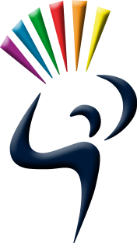 Rawlins is a good school with an outstanding sixth formSEND Higher Level Teaching Assistant: The Base (specialist autism provision)To commence: As soon as possibleGrade 8 (£14,912 actual salary)30 hours per week, 39 weeks per year (term time plus 1 week)We are seeking an innovative and enthusiastic Higher Level Teaching Assistant to join our flourishing academy in The Base (specialist autism provision). The successful candidate will have experience of working with young people on the autism spectrum in an educational setting and a passion for inspiring all students to reach the highest standards. Rawlins has a successful Skills for Learning department for children with have moderate learning difficulties. Students in The Base access the specialist autism provision, mainstream and Skills for Learning environments.This is an excellent opportunity to join one of Leicestershire’s largest schools with currently over 1500 on role including more than 300 in Sixth Form. There is a strong sense of community in the school, the village of Quorn and the surrounding areas with a committed parent support base. Teamwork is a key feature of school life.Our core purpose is summed up in our vision and values:Act wisely and make the most of every opportunityDeveloping Trust | Inspiring Hope | Building Success | Shaping the FutureThrough: Compassion, Wisdom and EnduranceWe would encourage potential applicants to read all the Applicant Pack and to browse our website to get a fuller flavour of life here at Rawlins.   If you are interested in this post, further details and an application form are available from the Rawlins website www.rawlinsacademy.org.uk (About us/vacancies).  Applications will only be accepted on the form provided.  CVs or other forms of application will not be considered.Please note references will be contacted prior to interview, if shortlisted.We do hope you will take the time to apply.  This is a marvellous place to work with amazing young people and is a very exciting opportunity.  We look forward to meeting you in the near future.Closing date: Monday 12 December at 09:00 amInterviews are expected to take place week commencing 16 December.Rawlins is committed to safeguarding and promoting the welfare of young people and requires all staff and volunteers to share this commitmentThis post is subject to an Enhanced Disclosure and Barring Service checkRawlins Academy | Loughborough Road | Quorn | LE12 8DY